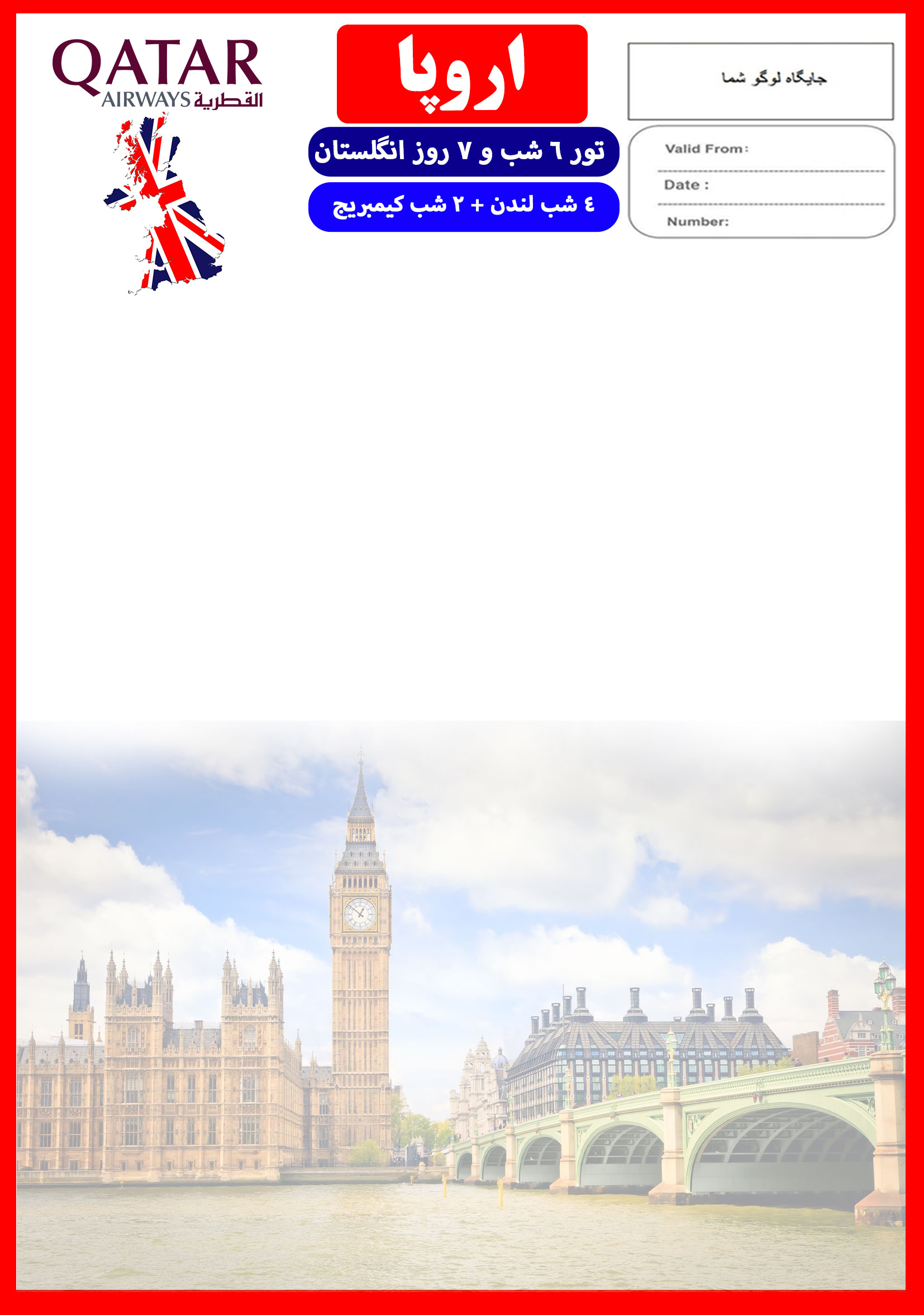 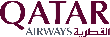 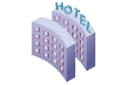 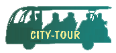 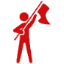 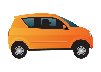 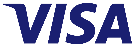 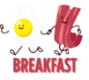 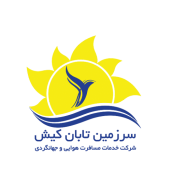 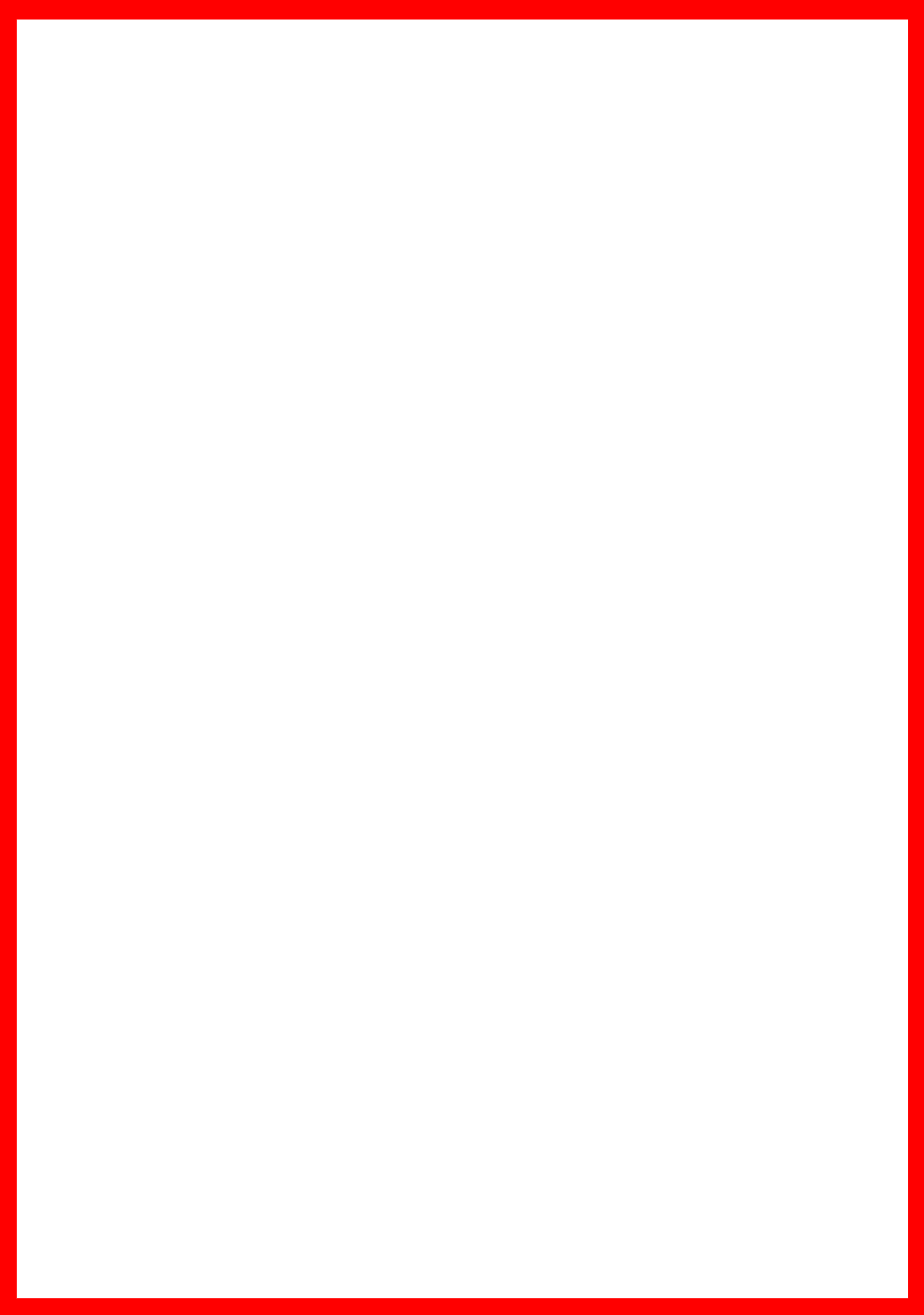 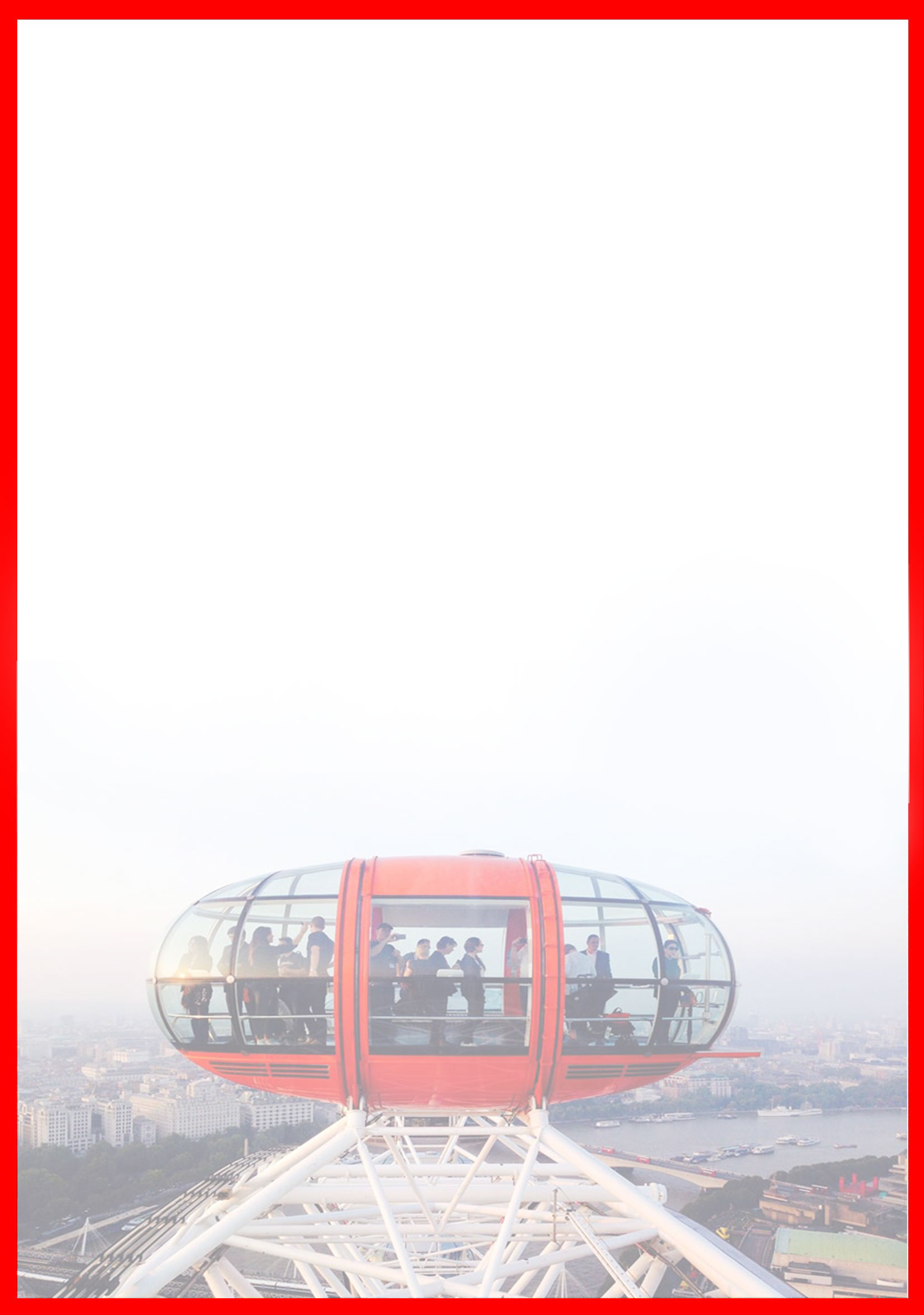 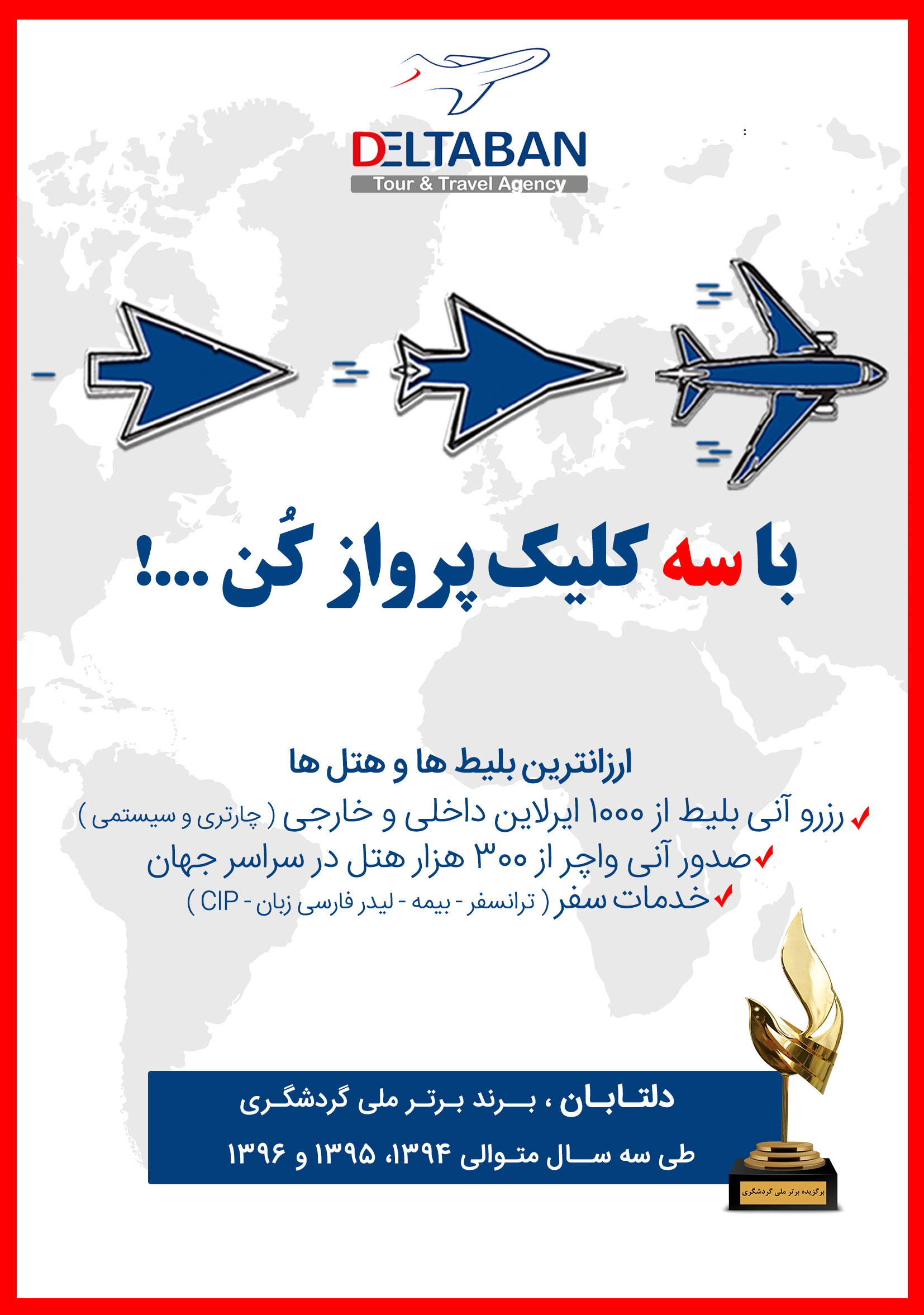 هتلدرجهشهرتعدادشبنفر در اتاق دو تخته (نفر اضافه)نفر در اتاق یک تختهکودک با تخت (12-2 سال)کودک بی تخت (12-2 سال)نوزادهتل 4 ستاره4*لندنکیمبریج4 شب2 شب2,690 پوند+نرخ پرواز4,710 پوند+نرخ پرواز1,990 پوند+نرخ پرواز1,790 پوند+نرخ پرواز210 پوند+نرخ پروازرفت7 شهریورحرکت از تهرانورود به دوحه شماره پروازحرکت از دوحهورود به لندنشماره پروازشرکت هواپیماییرفت7 شهریور05:4006:15(QR 0491)07:5013:15(QR 0003)قطریبرگشت13 شهریورحرکت از لندنورود به دوحهشماره پروازحرکت از دوحهورود به تهرانشماره پروازشرکت هواپیماییبرگشت13 شهریور15:0500:10 + 1(QR 0004)00:55 + 104:29 + 1(QR 0490)قطری روز اول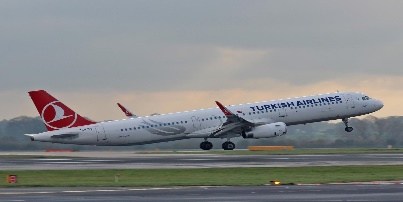 روز دوم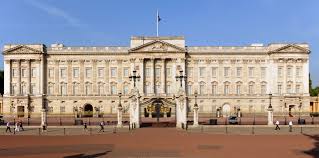 روز سوم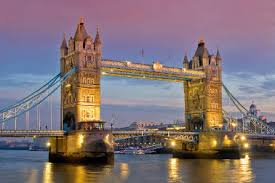 روز چهارم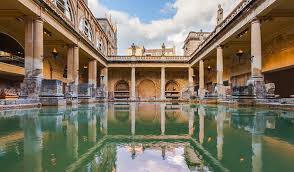 روز پنجم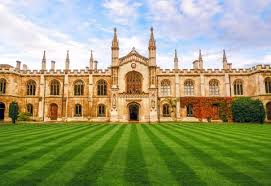 روز ششم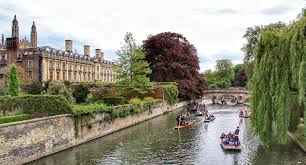 روز هفتم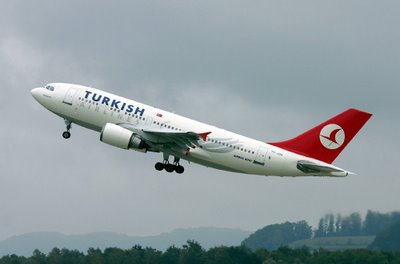 